Introduction The Course will be run by The Rotary Club of Okehampton in conjunction with Adventure Okehampton at Bracken Tor. The majority of the costs will be borne by Okehampton United Charities, however, a parental contribution will be required for each candidate of £30.00. When will they be run  There will be two courses, each lasting 5 days Monday to Friday between 9am-4pm with Lunch included:	8th August - 12th August 2016 and 15th August - 19th August 2016What to BringPlease see the attached Kit List, which will give you some idea of the type of clothing required for the activities.  However, specialist safety equipment for specific activities will be provided by Adventure Okehampton.What to do nextPlease complete the form below and return it in the envelope provided together with your payment (cheques should be made out to The Rotary Club of Okehampton)  to Okehampton Post Office so that the candidates can be booked into their chosen course. This will be on a first come first served basis so if one course is oversubscribed we will suggest changing to the other one if there is space. Successful ApplicationsSuccessful candidates will be notified as soon as is possible by e mailFULL Name of Candidate ...........................................................  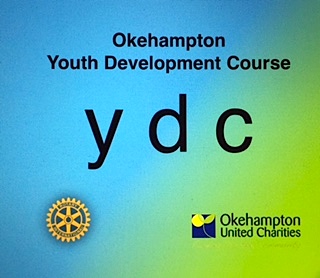 (Nick Name.........................)I give permission for my child to attend the OYDC run by the Rotary club and Adventure Okehampton and would request that he/she is booked into the course starting on 8th /15th August and attach my cheque/cash for £30.00 I am happy for Adventure Okehampton employees to administer First Aid if required and to seek medical treatment on his/her behalf as necessary.Does the Candidate have any Medical condition or Special educational Needs that may need specific assistance on the course?Signed ....................................................................... (parent/guardian) Date ........................Full Name .................................................................... (parent Guardian)E mail address …………………………………………………………………………………….Address………………………………………………………………………………………………..…………………………………………………………………………………………………………….Contact details during the courseName of Contact ........................................................ Telephone Number ......................................................